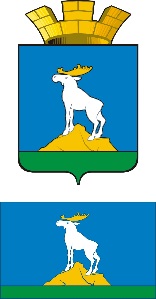 ГЛАВА НИЖНЕСЕРГИНСКОГО ГОРОДСКОГО ПОСЕЛЕНИЯПОСТАНОВЛЕНИЕ14.08.2018 г.               № 370г. Нижние Серги                О назначении ответственных за реализацию полномочий администрации Нижнесергинского городского поселения и координацию деятельности в области профилактики терроризма, минимизации и (или) ликвидации последствий его проявлений на территории Нижнесергинского городского поселения, за реализацию   Комплексного плана мероприятий по противодействию идеологии терроризма в Свердловской области с дополнениями и изменениями на 2017–2018 годыВ соответствии с Федеральными законами от 06.03.2006 №35-ФЗ «О противодействии терроризму», от 06.10.2003 № 131-ФЗ "Об общих принципах организации местного самоуправления в Российской Федерации",  Регламентом осуществления мониторинга состояния политических, социально-экономических и иных процессов, оказывающих влияние на ситуацию в области противодействия терроризму, утвержденным Решением внеочередного заседания антитеррористической комиссии в Свердловской области от 03 июля 2017 года, в целях своевременного выявления причин и условий, способствующих проявлениям терроризма на территории Нижнесергинского городского поселения,  руководствуясь Комплексным планом мероприятий по противодействию идеологии терроризма в Свердловской области с дополнениями и изменениями на 2017–2018 годы, руководствуясь Уставом Нижнесергинского городского поселения,ПОСТАНОВЛЯЮ:1. Назначить ответственными за реализацию полномочий администрации Нижнесергинского городского поселения и координацию деятельности в области профилактики терроризма, минимизации и (или) ликвидации последствий его проявлений на территории Нижнесергинского городского поселения, за реализацию   Комплексного плана мероприятий по противодействию идеологии терроризма в Свердловской области с дополнениями и изменениями на 2017–2018 годы:1.1. Чекасина Андрея Михайловича – главу Нижнесергинского городского поселения;1.2. Белякову Светлану Ивановну – ведущего специалиста администрации Нижнесергинского городского поселения 2. Опубликовать настоящее постановление путем размещения полного текста на официальном сайте Нижнесергинского городского поселения в сети «Интернет».3. Контроль исполнения настоящего постановления оставляю за собой.Глава Нижнесергинского городского поселения                                                                       А.М. Чекасин